КлючПрочитайте текст о _______. Некоторые слова пропущены. Используйте слово в скобках, чтобы образовать подходящее слово для каждого пропуска (1-15). Впишите ответы в матрицу для ответов. Пример (0) уже выполнен.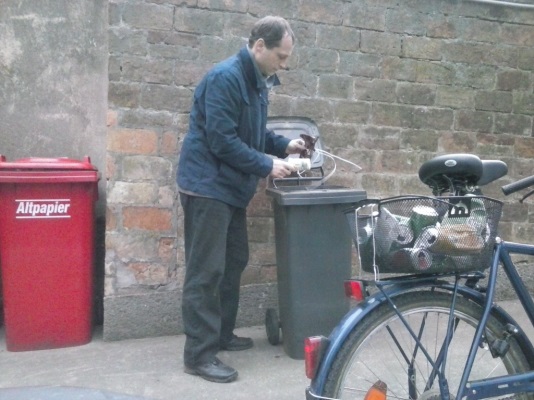 Нужно начинать с себя!Добрый вечер! Сегодня мы (0) ___ (продолжать) разговор на тему «Зеленое настроение». К нам в (1) ___ (студия) пришли: Ирина, программист, Виктор, водитель, Ольга, продавец, и Игорь Павлович, пенсионер. Итак, защита (2) ___ (окружaющая) среды – важнейшая тема в наши дни. Но часто мы думаем, что решение экологических проблем зависит от кого-то другого. – А кто этотот, от кого все зависит? Может быть, это вы? Что вы можете сделать для улучшения экологической (3) ___ (ситуация)?Напишите ответы здесь:OригиналНужно начинать с себя!Ведущая:Добрый вечер! Сегодня мы продолжаем разговор на тему «Зеленое настроение». К нам в студию пришли: Ирина, программист, Виктор, водитель, Ольга, продавец, и Игорь Павлович, пенсионер. Итак, защита окружащей среды – важнейшая тема в наши дни. Но часто мы думаем, что решение экологических проблем зависит от кого-то другого. – А кто этотот, от кого все зависит? Может быть, это вы? Что вы можете сделать для улучшения экологической ситуации?Ольга:Самое простое –  это экономно использовать такие ресурсы, как вода и электричество. Раньше мы электричество дома не экономили. А сейчас покупаем энергосберегающие лампочки и больше не оставляем гореть свет, когда он нам не нужен. А ещё тот, кто выходит из комнаты, выключает свет.Ирина:Я думаю, что мы часто покупаем ненужные вещи. Большую роль при этом играют реклама и те, кто ей верит. Что можно с этим сделать? Когда я иду в магазин, задаю себе один простой вопрос: я это хочу или мне надо это купить? В магазин я обычно беру с собой рюкзак. Пакетами уже давно не пользуюсь, не хочу создавать лишний мусор.Игорь Павлович:Меня тоже волнуют проблемы с мусором. У нас его пока ещё мало сортируют. А мы с женой каждый день сортируем бытовой мусор и сдаём его в переработку. Нам часто говорят, что это бесполезно и что «Один в поле не воин». Но мы с этим не согласны. Жаль, что пунктов приёма вторсырья пока ещё мало.Ведущая:Спасибо за интересные ответы. Второй вопрос,...Verfasser der AufgabeP. Sebastian HackerErstelldatum7.1.2019TestmethodeSIKNiveaub1TestformatWord FormationThemenbereichNaturOriginaltitelGeänderter TitelDateinameQuelle: (Text)ясно2. урок 5Quelle: (Foto)privatWortzahl/Länge(min)250-350Versionan Schülern getestetErgebnis der Testungvon Muttersprachler korrigiert012345678910111213Schüler/Items123456789101112131415S1S2S3S4S5S6S7S8S9S10Summe0блогов12345678910111213